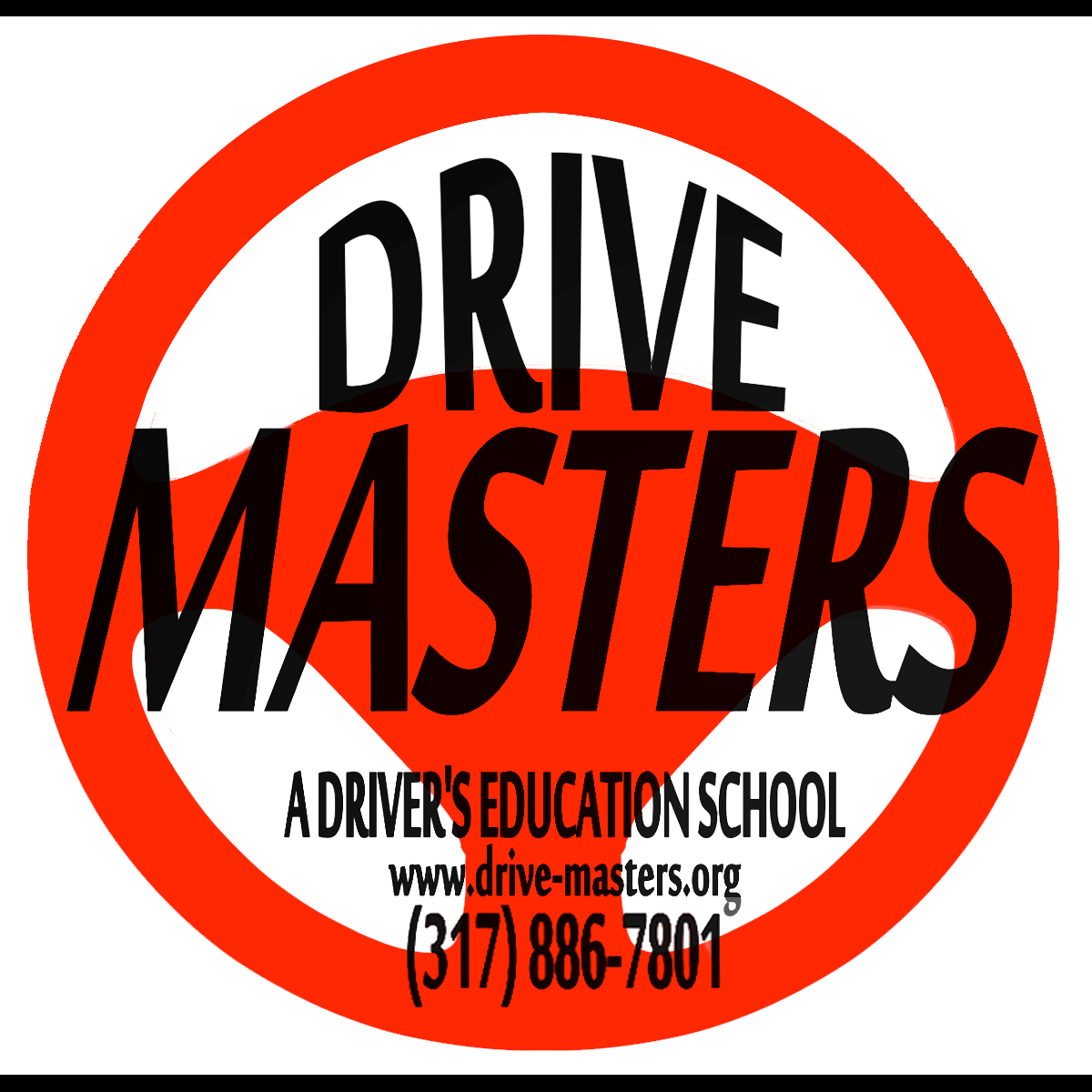 DRIVER EVALUATION REPORTStudent Name:					School:				Balance Due:			_ Phone number:					Birth date:			Permit number:			_										Permit expires:			_Scoring Guidelines:At risk = Unsafe	       2-Novice =  With help        3-Independent = Self Correcting        4-Defensive= SafeSkill/drive#Drive 1Drive 2Drive 3Drive 4Drive 5Drive 6InstructorDrive DatePrestartMove/StopTurnsTrackingBackingParkingIntersectionLane ChangeSpeedSpaceVisualRampsSchool ZoneDrive Notes